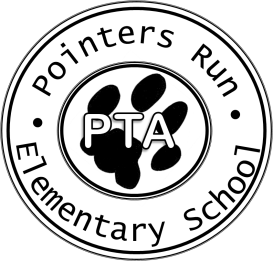 Pointers Run Elementary School PTADeposit Form2023/2024 School YearFor instructions scroll down to Page 2.Date:        Account/Committee:      Purpose:       Monies received for the above purpose from (please print your name)      Signature:  ________________________________________Phone Number:     Email:      Complete and return this form to the contact below with your cash and checks for deposit:Regina MontalbanoTreasurer412-973-6073treasurer@pointersrunpta.orgDIRECTIONSTo all PTA Board members and committee chairs,Now that the school year has started and we will be hosting a number of events that will generate PTA deposits, I wanted to send you the Deposit Form along with the procedures to follow so we can process and record deposits accurately.  The Deposit Form is attached and will also be made available on the PTA website in the Downloads section.When turning in cash and checks for PTA deposit, please complete the Deposit Form and follow these procedures as you organize the money collected.  You can complete the Deposit Form by typing directly on the form, or you can print the form and complete it manually.Ensure that each check is filled out completely and properly (i.e., date, payable to, amount, signature). Remove any staples from checks. Count and total the checks.Count and total the cash.Complete the Deposit Form (attached).  You can complete the form by typing directly on the form (Microsoft Word), using the Tab key to move to the next item, or you can print the form and complete it manually.Print and sign the completed form.Submit the completed form along with the cash and checks to Regina Montalbano.  Please contact Regina to make arrangements for getting the money to her.  She can be reached at treasurer@pointersrunpta.org, or 412-973-6073 (cell).PLEASE SUBMIT DEPOSITS TO REGINA ASAP.  DO NOT HOLD ON TO MONEY COLLECTED.If you have any questions about the process or the form, please let me know.  Thank you for helping to make this a smooth process!Thanks,
Regina MontalbanoPRES PTA Treasurertreasurer@pointersrunpta.orgTotal Cash$Total Checks$Grand Total$